Great Falls College MSU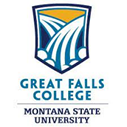 Organization for Academic Wellness Life Balance: a satisfying blend of occupational (including school and work), familial, social, and leisure pursuitsOrganization enables life balance 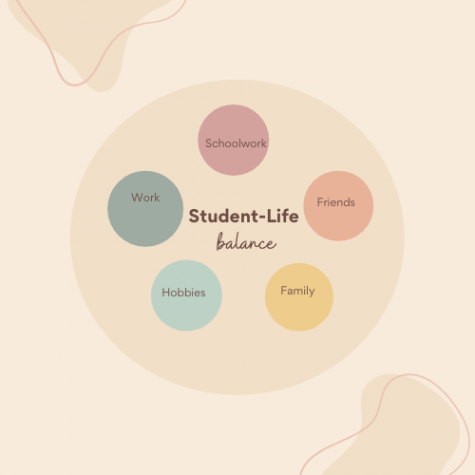 Is your life balanced?Wellness WheelLife Balance Inventory minerva.stkate.edu/LBI.nsfHow are you spending your time?Weekly Plan Outline Learn to be efficient: Complete the ‘Note Taking,’ ‘Test Taking Strategies,’ and/or ‘Reading Skills for Learning’ modules within the ‘Student Success Course’ on D2L How to organize your life: Create a to-do list daily, weekly, monthly, and/or 8-week block List tasks in order of highest to lowest priority Place to-do list in a highly visible location (e.g., on your refrigerator door) Use a planner Review upcoming due dates, activities, appointments, etc. at the beginning of each weekDeclutter once a week Get rid of documents (physical or on your computer) 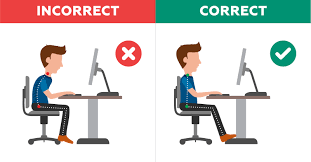 that you no longer need Dedicate a study space Free of distractions (magazines, leisure books, games, phone, people, pets)Comfortable desk set-up (power zone = relaxed wristselbows at 90, feet flat on floor, items (such as a keyboard) kept close to your body) 